Памятка для родителей по формированию здорового образа жизни у детей. 1. Новый день начинайте с улыбки и утренней разминки. 2. Личный пример здорового образа жизни - лучше всякой морали. 3. Соблюдайте режим дня. 4. Любите своего ребёнка - он ваш. Уважайте членов своей семьи, они - попутчики на вашем пути. 5. Обнимать ребёнка следует не менее 4 раз в день, а лучше 8 раз. 6. Не бывает плохих детей, бывают плохие поступки. 7. Используйте естественные факторы закаливания - солнце, воздух и воду. 8. Помните: простая пища полезнее для здоровья, чем искусные яства. 9. Лучший вид отдыха - прогулка с семьей на свежем воздухе. 10. Лучшее развлечение для ребёнка - совместная игра с родителями. 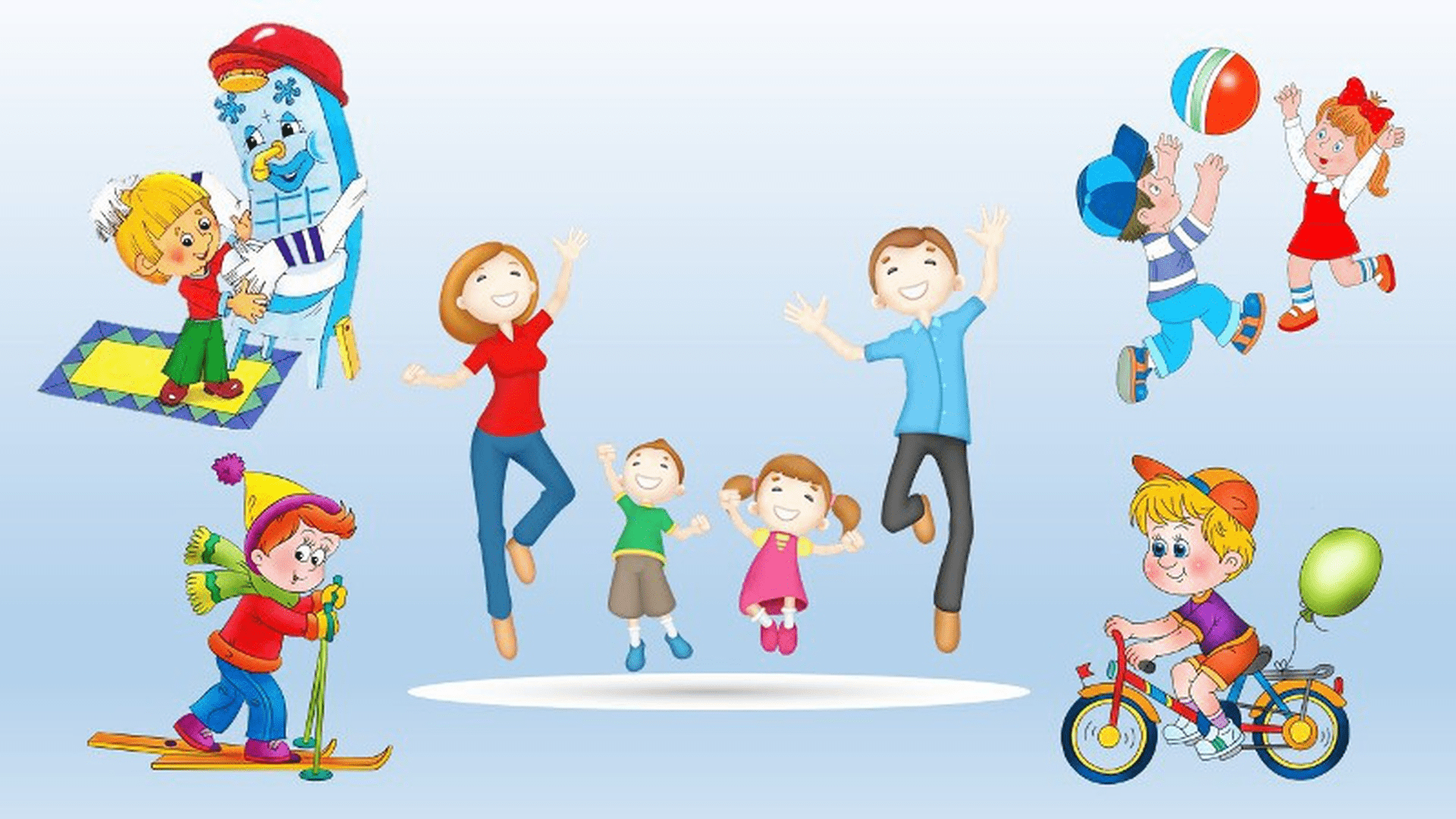 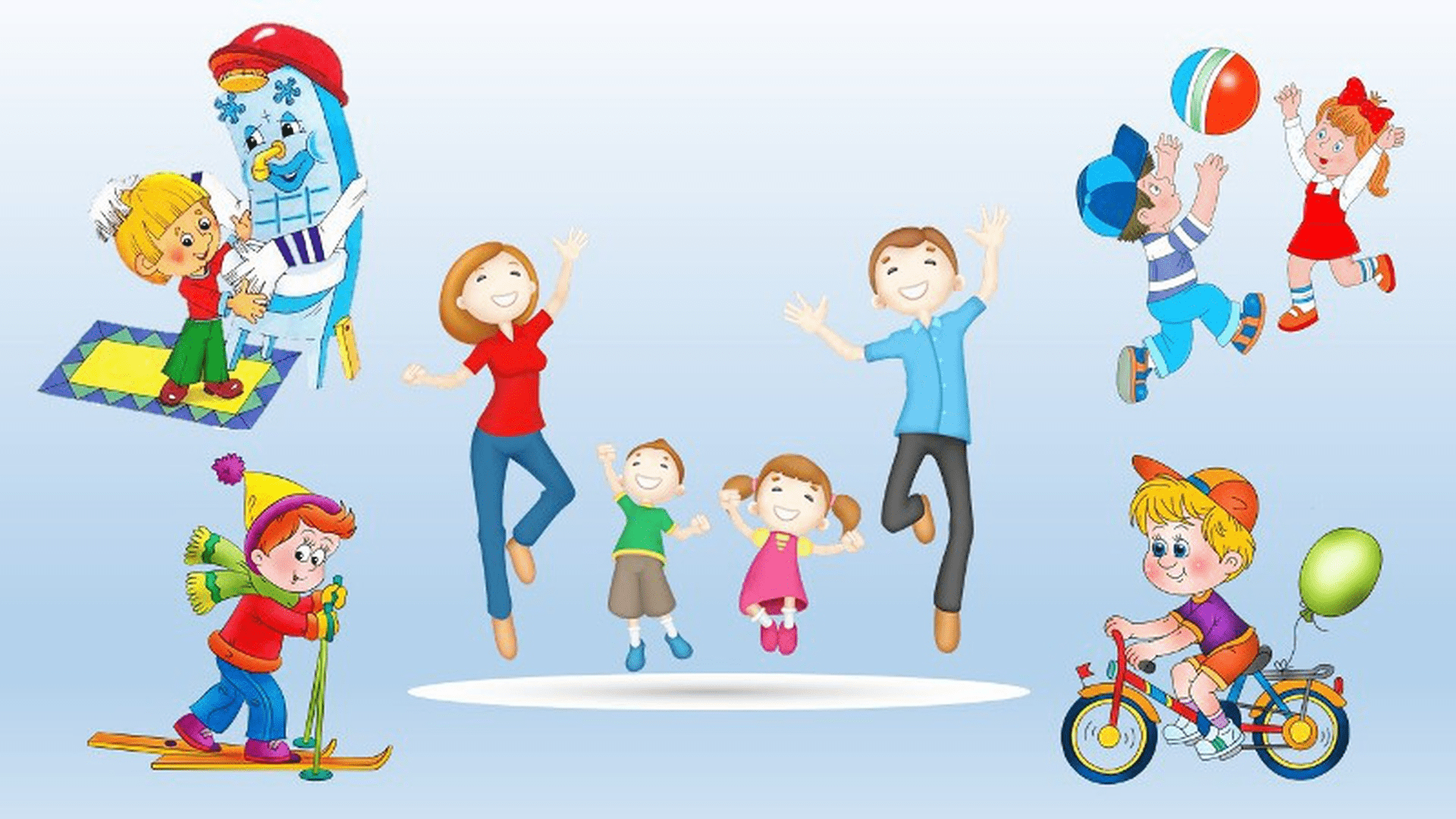 